«УТВЕРЖДАЮ»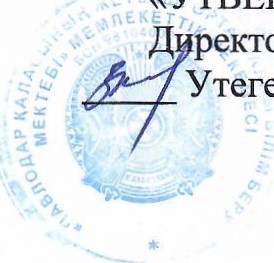 Д ректор школы Утегенова З.К.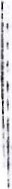 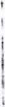 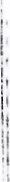 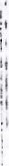 ПЛАН работы Совета школы по питанию на 2019-2020 учебный год1Вид деятельностиСроки выполненияИсполнители1Заседание Совета по организационным вопросамсентябрьКамарова А.И.2Рейды проверок приготовления качества пищи в пищеблоке1 раз в месяцсостав СоветаЗЕжедневный бракераж качества пищиежедневноТогамбаева А.Р.4Контроль за организацией питания в классах классными руководителями2-3 раза в неделюКамарова А.И. Жанабаева Ж.К.5Совещания по вопросам питания с классными руководителямипо мере необходимости, но не реже 1 раза в месяцКамарова А.И.6Совместное совещание заведующего столовой и Совета по питанию. Итоги работы за год.июньМалахова Н.А.КамароваА.И.состав Совета7Культура питания, профилактика инфекционных заболеванийсентября, январьКамарова А.И.. Тогамбаева А.Р .8Общешкольное родительское собрание «Формирование у учащихся школы навыков здорового образа жизни»октябрьКамарова А.И..Тогамбаева А.Р. Жанабаева Ж.К.9Работа с уч-ся:-проведение тематических информационных и классных часов - анкетирование- проведение бесед о рациональном питании уч-сяноябрь, апрель(подготовка к педсовету)Классные руководители,Жанабаева Ж.К., Камарова А.И.